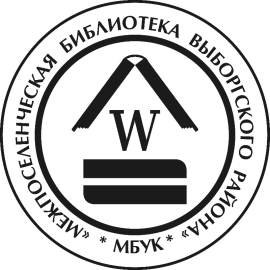 	         \График выездов мобильной библиотеки МБУК «Межпоселенческая библиотека Выборгского района» на 1 квартал 2024 годаРоссияАдминистрация МО «Выборгский район» Ленинградской областиКомитет спорта, культуры и молодежной политикимуниципальное бюджетное учреждение культуры  «Межпоселенческая библиотекамуниципального образования “Выборгскийрайон” Ленинградской области». Выборг, ул. Пионерская, 4Тел.: 8 (81378) 2-17-52Тел./факс: 8 (81378) 2-58-10mpb@vbg.ruИсх. № _____________________________От __._______№ ___________ДатаПоселенияБиблиотеки Сотрудники Межпоселенческой библиотеки, осуществляющие выездЦель выезда07.02МО«Гончаровское сельское поселение»- Гончаровская с/б- Перовская с/б- Гавриловская с/бМакарова В.В., зав. сектором внестационарного обслуживанияФункционирование межбиблиотечного абонемента (МБА) Межпоселенческой библиотеки14.02МО«Каменногорское городское поселение»- Каменногорская г\б- Прудовская с/б- Возрожденская с/бМакарова В.В., зав. сектором внестационарного обслуживанияФункционирование межбиблиотечного абонемента (МБА) Межпоселенческой библиотеки16.02ВыборгСтоянка библиобусаМакарова В.В.,зав. сектором внестационарного обслуживанияВнестационарное обслуживание21.02МО«Гончаровское сельское поселение»- Барышевская с/б- Житковская с/б- Климовская с/бМакарова В.В., зав. сектором внестационарного обслуживанияФункционирование межбиблиотечного абонемента (МБА) Межпоселенческой библиотеки28.02МО«Первомайское сельское поселение»- Первомайская с/б- Ленинская с/б- Ильичевская с/бМакарова В.В., зав. сектором внестационарного обслуживанияФункционирование межбиблиотечного абонемента (МБА) Межпоселенческой библиотеки06.03МО«Светогорское городское поселение»- Светогорская г/б- Светогорская д/б- Лосевская с/б- Лесогорская с/бМакарова В.В., зав. сектором внестационарного обслуживанияФункционирование межбиблиотечного абонемента (МБА) Межпоселенческой библиотеки13.03МО«Полянское сельское поселение»- Полянская с/б- Семиозерская с/б- Рябовская с/б- Краснодолинская с/бМакарова В.В., зав.сектором внестационарного обслуживанияФункционирование межбиблиотечного абонемента (МБА) Межпоселенческой библиотеки20.03МО«Селезневское сельское поселение- Селезневская с/б- Кондратьевская с/б- Лужайская с/б- Большепольская с/бМакарова В.В., зав. сектором внестационарного обслуживанияФункционирование межбиблиотечного абонемента (МБА) Межпоселенческой библиотеки. 22.03ВыборгСтоянка библиобусаМакарова В.В.,зав. сектором внестационарного обслуживанияВнестационарное обслуживание27.03МО«Каменногорское городское поселение»- Бородинская с/б- Лазурненская с/б- Зайцевская с/бМакарова В.В., зав.сектором внестационарного обслуживанияФункционирование межбиблиотечного абонемента (МБА) Межпоселенческой библиотеки